10949NAT Certificate II in Applied Languages- Italian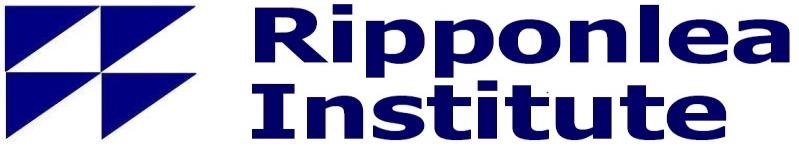 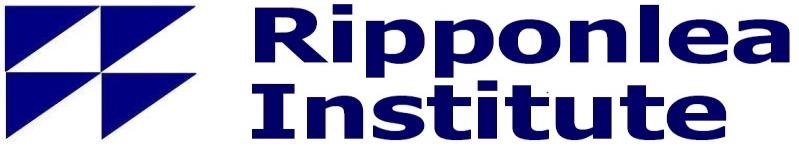 RTO 21230	   Duration:  		    This program is delivered over one year at Belmont High School in partnership with		        RTO Ripponlea Institute (21230). 	       Contact Person:             Ms Lucy Vannata, Ms Federica Cologni Course Aims All students taking part in Year Ten Language (Italian) will undertake this course. The course prepares students for VCE Languages and Certificate III in Applied Language. Course Content Core Units       NAT10949001    Conduct basic oral communication for social purposes in a LOTE       NAT10949002    Conduct basic workplace oral communication in a LOTE       NAT10949003    Read and write basic documents for social purposes in a LOTE NAT10949004    Read and write basic workplace documents in LOTEAssessment Vocational Education and Training assessment is competency based.  This is a hands-on course with practical assessment. Contribution to the VCE Upon satisfactory completion of all units of this course, a student may attain a Certificate II in Applied languages and may receive up to three VCE units at 1-2 level. Pathways This program has pathways into Certificate III in Applied Languages. 